Инструкция по эксплуатации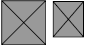 Ортопедические компоненты miniSKY «миниСКАЙ»Перед использованием данного продукта необходимо внимательно прочитать настоящую инструкцию. Производитель не несет ответственности за вред, причиненный вследствие невыполнения настоящей инструкции по эксплуатации.1. Описание продуктаОртопедические компоненты miniSKY «миниСКАЙ» предназначены для ортопедического протезирования с использованием имплантатов miniSKY «миниСКАЙ».mini¹SKY «мини¹СКАЙ» 2,8: Ортопедические компоненты для однокомпонентного имплантата mini¹SKY «мини¹СКАЙ» предназначены для фиксации съемных протезов на шаровой головке имплантата. Кроме того, для изготовления несъемных протезов могут использоваться цементируемые абатменты. mini²SKY «мини²СКАЙ» 2,8 и 3,2:Линейка ортопедических элементов для двухкомпонентного имплантата mini²SKY «мини²СКАЙ» включает готовые и индивидуальные абатменты для протезирования отдельных зубов, соединенных и мостовидных протезов. Кроме того, доступны абатменты mini²SKY retention.loc «мини2СКАЙ ретеншн.лок», mini²SKY Locator® «мини2СКАЙ Локатор®» или mini²SKY TiSi.snap «мини2СКАЙ ТиСи.снэп» для фиксации полносъемных зубных протезов, а также абатменты для оттиска для моделирования и формирователи десны для этапа заживления.2. Показанияmini¹SKY «мини¹СКАЙ» 2,8: • Фиксация полносъемных зубных протезов в атрофированном костном гребне. • Фиксированные опорные точки (FRP) для планирования установки имплантата и фиксации шаблона для сканирования и сверления. Эти имплантаты могут быть интегрированы в мостовидные протезы с использованием цементируемых абатментов.• Временный имплантат для фиксации временного протеза.mini²SKY «мини²СКАЙ» 2,8: • Узкие единичные адентичные промежутки, нижние передние зубы (32-42) и верхнелатеральные резцы (12, 22).• Шплинтованные протезы или мостовидные протезы нижнего переднего ряда (32-42).• Фиксация полносъемных зубных протезов в атрофированной нижней челюсти с использованием mini²SKY retention.loc «мини2СКАЙ ретеншн.лок», mini²SKY Locator® «мини2СКАЙ Локатор®» или mini²SKY TiSi.snap «мини2СКАЙ ТиСи.снэп».mini²SKY «мини²СКАЙ» 3,2:• Единичные адентичные промежутки, нижние передние зубы (32-42) и верхнелатеральные резцы (12, 22).• Единичные адентичные промежутки, нижняя (35-45) и верхняя челюсть (15-25).• Шплинтованные протезы или мостовидные протезы в сильно атрофированной челюсти• Фиксация полносъемных зубных протезов в атрофированной челюсти (верхняя и нижняя челюсти) с использованием mini²SKY retention.loc «мини2СКАЙ ретеншн.лок», mini²SKY Locator® «мини2СКАЙ Локатор®» или mini²SKY TiSi.snap «мини2СКАЙ ТиСи.снэп».3. ПротивопоказанияПродукт не следует применять при наличии стандартных противопоказаний зубной имплантологии, например, пациенты с проблемами сердечно-сосудистой системы и случаями бруксизма, неполным ростом челюстной кости, остеопороз, беременность, лучевая терапия, курильщики со стажем, алкоголики, диабет и нарушения обмена веществ, недостаточная первичная стабильность имплантатов и недостаточный объем/качество кости. Продукт запрещается применять на пациентах с подозрением на аллергию до завершения аллергических проб, подтверждающих отсутствие у пациента аллергии на материалы, содержащиеся в продукте.4.	Рекомендации по технике безопасности и предупреждение об имеющихся опасностяхНеобходимо записывать номер партии всех компонентов для обеспечения прослеживаемости и работы с рекламациями.5.	Хранение и срок службыПродукт поставляется нестерильным, необходимо обеспечить хранение в сухом месте без пыли в оригинальной упаковке.6. Обработка/использованиеОттиск: mini¹SKY «мини¹СКАЙ»:Для получения оттиска имплантатов mini¹SKY «мини¹СКАЙ» необходимо надеть уплотнительное кольцо (№ SKY-OR55) на шаровую головку (см. Рис. 1). Затем нанести легкий (№ 580 BL050) оттискной материал вокруг Torx «торкс» имплантата mini¹SKY «мини¹СКАЙ» и уплотнительного кольца, при этом густой (№ 580 BH380) оттискной материал вводится в оттискную ложку и наносится на область снятия оттиска. Сразу после отверждения оттискного материала ложка может быть осторожно извлечена. Уплотнительные кольца остаются в оттиске. При смене расположения аналогов имплантата (№ m1SKYXIA) необходимо обеспечить совпадение геометрии Torx «торкс» в оттискном материале с расположением Torx «торкс» в аналоге имплантата.
mini²SKY «мини²СКАЙ»:Для получения оттиска имплантатов mini²SKY «мини²СКАЙ» абатмент для оттиска с использованием открытой ложки mini²SKY «мини²СКАЙ» (№ m2S-KYPA1) навинчивается на имплантаты (момент затяжки: 10 Нсм), оттиск снимается с использованием стандартной процедуры для открытой ложки. Для изготовления основной модели аналоги имплантатов mini²SKY «мини²СКАЙ» (№ m2SKYXIA) навинчиваются на абатмент для оттиска mini²SKY «мини²СКАЙ», модель изготавливается с использованием сверхтвердого гипса. Ортопедическое протезирование:mini¹SKY «мини¹СКАЙ»:Для полимеризации матриц наружная поверхность корпуса матрицы сначала обрабатывается с использованием оксида алюминия (110 мкм). Поднутрения и сосочковые пространства должны быть закрыты во избежание проникновения полимерного материала в поднутрения и для обеспечения возможности безопасного извлечения протеза. При использовании матрицы из драгоценных металлов SKY «СКАЙ» необходимо соблюдать инструкции по применению матриц из драгоценных металлов SKY «СКАЙ».mini¹SKY «мини¹СКАЙ» и mini²SKY «мини²СКАЙ»:Абатменты miniSKY «миниСКАЙ» MD (№ m1SKYMDB, m1SKYMDT, m2SKYMDB и m2SKYMDT) могут быть индивидуально подогнаны с использованием стандартных стоматологических технических методов. Соединение имплантат-абатмент не подлежит индивидуальной подгонке. При уменьшении высоты или индивидуальной подгонке абатмента не допускать повреждения винта абатмента. Необходимо сохранять достаточную толщину стенки и высоту абатмента в зависимости от длины коронки. mini²SKY «мини²СКАЙ»:mini²SKY retention.loc «мини²СКАЙ ретеншн.лок» или mini²SKY Locator® «мини²СКАЙ Локатор®»:mini²SKY retention.loc «мини²СКАЙ ретеншн.лок» или mini²SKY Locator® «мини²СКАЙ Локатор®» не подлежат шлифовке ни при каких обстоятельствах и должны быть навинчены в качестве формирователя десны непосредственно после установки имплантата. Немедленная нагрузка не допускается. Протез может быть перебазирован с использованием мягкого retention.sil «ретеншн.сил» 200 (№ 540RTS25) на этапе заживления. При использовании retention.sil «ретеншн.сил» необходимо соблюдать «Инструкции по применению – retention.sil «ретеншн.сил».  В ином случае в протезе может быть сделано углубление. Интеграция ретенционных элементов  выполняется только после успешной остеоинтеграции. В этом случае черные обрабатываемые элементы должны быть заменены соответствующей ретенционной втулкой с заданной силой фиксации.  Для полимеризации матриц наружная поверхность корпуса матрицы сначала обрабатывается с использованием оксида алюминия (110 мкм), а абатмент retention.loc или Locator® покрывают коффердамом. Не допускать перфорации коффердама в месте установки имплантата во избежание проникновения полимерного материала в поднутрения и для обеспечения возможности безопасного извлечения протеза. mini²SKY TiSi.snap «мини2СКАЙ ТиСи.снэп»:Абатменты mini²SKY TiSi.snap «мини2СКАЙ ТиСи.снэп» могут быть индивидуально подогнаны в верхнем регионе. Для выполнения этого необходимо наличие как минимум 75 % поднутрения для обеспечения достаточного трения.Подготовка протеза, практикаПосле выбора соответствующего абатмента в месте установки необходимо обеспечить пространство с использованием карбидного бора. Абатмент mini²SKY TiSi.snap «мини2СКАЙ ТиСи.снэп» должен быть покрыт слоем силикона толщиной минимум 1 мм для обеспечения достаточного трения. Выполнить очистку протеза от остатков пластика и очистить щеткой с использованием праймера Multisil от компании bredent GmbH & Co. KG (№ 52001004) со шлифованной стороны. Соблюдать инструкции по применению праймера Multisil. Затем нанести ретенционный силикон retention.sil «ретеншн.сил» (№ 580RTSET) с использованием диспенсера и установить протез. Силикон затвердевает в течение трех минут. Необходимо соблюдать инструкции по применению retention.sil «ретеншн.сил». Извлечь протез и удалить избыточный силикон с помощью фрезы.Подготовка протеза, лабораторияПроцедура идентична описанной в разделе «Подготовка протеза, практика». Нанесение фрикционного силикона всегда должно выполняться в присутствии пациента.Абатмент mini²SKY uni.fit «мини2СКАЙ уни.фит»: ПроектированиеДля обработки с использованием программного обеспечения CAD необходимо зарегистрировать в базе данных совокупность сведений для абатмента mini²SKY uni.fit «мини2СКАЙ уни.фит», после чего она будет включена в рабочий процесс. Для создания индивидуального двухкомпонентного абатмента следует соблюдать инструкции разработчика программного обеспечения. В случае необходимости предварительного указания цементного зазора он должен находиться в пределах диапазона 30-50 мкм в конечной структуре абатмента. При необходимости, может быть изготовлен тестовый образец, определяющий желаемое прилегание абатмента mini²SKY uni.fit «мини2СКАЙ уни.фит». Тестовый образец/структура абатмента должны быть способны надеваться на титановую соединительную основу без трения. Если тестовый образец/структура абатмента имеет низкий или высокий угловой зазор, цементный зазор должен быть увеличен или уменьшен в программном обеспечении CAD. Конструкция двухкомпонентного абатмента не должна иметь высоту приблизительно более 10 мм.CAM/программное обеспечение/изготовлениеСпроектированная структура абатмента должна быть позиционирована с использованием программного обеспечения CAM в необработанной части вдоль оси Z под углом 0° для оптимизации полости и рабочего канала конструкции. Эта процедура также необходима в случае, если изготовление выполняется с использованием только 3 осей, за счет чего задние области не создаются.Склеивание Рекомендуется выполнять соединение индивидуальных абатментов с титановой соединительной основой mini²SKY uni.fit  «мини2СКАЙ уни.фит» следующим образом:• Для соединения предпочтительно использовать адгезив для абатментов DTK (№ 54001175) компании bredent GmbH & Co. KG. Необходимо соблюдать инструкции по применению производителя.Для защиты Torx «торкс» титановая соединительная основа mini²SKY uni.fit «мини2СКАЙ уни.фит» навинчивается на моделирующий аналог (№ m2SKYXIA), десневая часть закрывается; затем выполняется пескоструйная обработка.• В качестве адгезива рекомендуется использовать адгезив для абатментов DTK (№ 54001175 компании bredent GmbH & Co. KG). Необходимо соблюдать инструкции по применению производителя. Следует соблюдать максимально возможную осторожность при работе с абатментом mini²SKY uni.fit «мини2СКАЙ уни.фит» для предотвращения последующего повреждения, вызванного неправильной механической обработкой.УстановкаАбатменты mini²SKY uni.fit «мини2СКАЙ уни.фит» CAD совмещаются с имплантатом в соответствии с положением на модели и затягиваются с моментом затяжки 20 Нсм.Обработка в качестве FRPУстановка miniSKY-FRP «миниСКАЙ-ФРП»За 2-3 недели до запланированной даты установки имплантата выполняется трансгингивальная установка miniSKY-FRP «миниСКАЙ-ФРП». При выборе положений miniSKY-FRP «миниСКАЙ-ФРП» следует учитывать конечные положения имплантатов, разрезы и области, требующие аугментации. Во избежание повреждения важных анатомических структур необходима достаточная длина miniSKY-FRP «миниСКАЙ-ФРП». Для достижения стабильной опоры для вспомогательного планирования и хирургических устройств требуется минимум 3 miniSKY-FRP «миниСКАЙ-ФРП» на челюсть. Хирургическая процедура идентична представленной на Рис. 1. В нижней челюсти имплантаты mini¹SKY «мини¹СКАЙ» могут использоваться немедленно в качестве основы для временного протеза. Для этих целей существующий протез располагается в положениях имплантатов miniSKY «миниСКАЙ», после чего выполняется интеграция (полимеризация) уплотнительных матриц SKY «СКАЙ» (№ SKY-OR50) или матриц из драгоценных металлов SKY «СКАЙ» (№ SKYGM225).Необходимо соблюдать инструкции по применению «Абатментов для фиксации протезов» и «Матриц из драгоценных металлов SKY «СКАЙ».Лаборатория – FRPДля изготовления шаблонов для сканирования и сверления на модели используются стандартные стоматологические технические процедуры. Рекомендуется использовать X-resin CT/DVT (№ 540 0115 9) компании bredent GmbH & Co. KG. Необходимо соблюдать инструкции по применению производителя.Белые планировочные матрицы mini¹SKY «мини¹СКАЙ» применяются для фиксации шаблонов для сканирования и сверления. Они полимеризуются в шаблонах для сканирования и сверления.7. Технические данные8. Символы9. Дополнительная информацияДанное изделие предназначено только для использования стоматологами, зубными техниками и обученным персоналом зубных клиник. Использовать только с оригинальным инструментом и компонентами.Все изделия с маркировкой  предназначены только для одноразового применения. При многократном применении данного изделия могут возникнуть следующие риски: перекрёстная контаминация, выход из строя, неточная установка и т.д.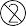 Все обозначения с символом ® или TM являются зарегистрированными торговыми знаками и/или наименованиями прочих правообладателей.Настоящая инструкция по эксплуатации основана на современных методиках и оборудовании, а также на собственном опыте. Изделие может использоваться только при показаниях, перечисленных в пункте 2. За обработку изделия отвечает пользователь. Так как производитель не имеет влияния на обработку изделия, то ответственности за несоответствующие результаты он не несет. Любые претензии, возникающие в отношении ущерба, не могут превышать стоимости наших изделий. ПРЕДУПРЕЖДЕНИЕ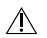 Если требования, перечисленные ниже, не выполнены, использование miniSKY «миниСКАЙ» противопоказано.• Не допускается использование удлинений во избежание образования трещин мостовидных протезов и протезов единичного зуба. • Для mini¹SKY «мини1СКАЙ» 2,8 и mini²SKY «мини2СКАЙ» 2,8: в нижней челюсти не должно быть зубов при изготовлении полносъемных верхнечелюстных зубных протезов.• При фиксации полносъемного зубного протеза с использованием имплантатов mini1SKY «мини1СКАЙ» 2,8 основная нагрузка должна передаваться на слизистую оболочку. Каждый год должен выполняться минимум один повторный осмотр. • Абатменты mini²SKY uni.fit «мини²СКАЙ уни.фит» могут использоваться только для индивидуальных абатментов, изготовленных из оксида, стабилизированного иттрием циркония, с использованием процедуры CAD/CAM. Абатмент mini²SKY uni.fit «мини²СКАЙ уни.фит» может использоваться только для изготовления единичных абатментов. Мостовидные протезы на индивидуальных циркониевых абатментах должны использоваться исключительно в случаях обеспечения достаточной стабильности (отношение 2 имплантата на 1 единицу мостовидного протеза). Мостовидные протезы должны изготавливаться без удлинений. Необходимо следить за осевой нагрузкой, передаваемой на систему имплантат-абатмент. Противопоказаны протезы с углами более 20° к оси имплантата. Соотношение длины протеза к длине имплантата не должно превышать 1:1,25. Ширина протеза не должна превышать диаметр имплантата более чем в полтора раза. • Протез должен быть разработан таким образом, чтобы он был симметричным. • Протезы единичного зуба должны опираться на поверхность соседних зубов. Кроме того, коронка должна быть установлена за пределами окклюзии. Необходимо избегать окклюзионных контактов даже в условиях нагрузки. ПРЕДУПРЕЖДЕНИЕМы рекомендуем тщательное хирургическое и ортопедическое планирование и выбор компонентов для протезирования в зависимости от ситуации и типа протезирования.Все элементы необходимо защитить от аспирации или проглатывания в процессе введения. Аспирация продукта может привести к инфицированию и травме.Не допускается клиническое применение крепежных винтов, используемых в лаборатории/фрезеровальном центре, поскольку в лаборатории они подвергаются нагрузкам, что означает, что нельзя гарантировать их долгосрочное и надежное позиционирование. Компания bredent medical рекомендует использовать специальные лабораторные винты (REF m2SKYL22) для работ в лаборатории.Перед использованием необходимо подготовить все нестерильные компоненты. Все устанавливаемые элементы следует разобрать на части. Затем выполнить дезинфекцию в термодезинфекторе с применением мягких щелочных чистящих средств с pH около 10,3. Стерилизация деталей выполняется с использованием процедуры паровой стерилизации в вакууме. Для этих целей генерируется 3-кратный фракционированный предвакуум, время стерилизации 4 минуты, температура 134 °C ± 1 °C.Ортопедические компоненты, изготовленные из полиоксиметилена, не подлежат стерилизации. Эти компоненты могут быть стерилизованы только в термодезинфекторе.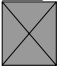 Рис. 1Расположение уплотнительного кольца ПРЕДУПРЕЖДЕНИЕАналоги имплантата должны быть зафиксированы с использованием твердого гингивального материала Multisil-Mask (№ 540 0113 4) для обеспечения точной установки аналогов имплантата на протяжении всего процесса изготовления модели. В остальной части процесса изготовления модели используются стандартные стоматологические технические процедуры.  Для обеспечения надежного и безопасного использования необходимо, чтобы мягкие ткани заканчивались ниже Torx «торкс». За счет этого обеспечивается получение точного оттиска и надежная фиксация уплотнительного кольца. В случаях чрезмерно высокой десневой границы уплотнительное кольцо подвергается нагрузке, которая ведет к получению неточного оттиска и преждевременному износу при фиксации протеза. ПРЕДУПРЕЖДЕНИЕРетенционные элементы Locator® 0°-10° (№ LOCLAB10) не могут использоваться с абатментами mini²SKY retention.loc мини²СКАЙ ретеншн.лок» или mini²SKY Locator® «мини²СКАЙ Локатор®». ПРЕДУПРЕЖДЕНИЕВсегда необходимо учитывать поправочный коэффициент используемого сырьевого циркониевого материала. Некорректно введенные поправочные коэффициенты могут вести к неточности прилегания между титановой основой и циркониевой структурой. ПРЕДУПРЕЖДЕНИЕTorx «торкс» и десневая часть не должны подвергаться пескоструйной обработке.№ИзделиеМатериалНсмmini¹SKY «мини¹СКАЙ» 2,8m1SKYMDBMD-абатмент mini¹SKY Bio «мини¹СКАЙ Био» XS для однокомпонентного имплантата mini¹SKY «мини¹СКАЙ» с основой коронки, 1 наборАбатмент: ПЭЭК-CLASSIX™ Ортопедическая основа коронки: ПММАm1SKYMDTТитановый MD-абатмент mini¹SKY «мини¹СКАЙ» для однокомпонентного имплантата mini¹SKY «мини¹СКАЙ» с ортопедической основой коронкиАбатмент: титан, сорт 4 KVОртопедическая основа коронки: ПММАВинт: титан, сорт 5m1SKYPLMБелая планировочная матрица mini¹SKY «мини¹СКАЙ» для однокомпонентного имплантата mini¹SKY «мини¹СКАЙ», 3 шт.Полиоксиметиленm1SKYXIAАналог имплантата mini¹SKY для однокомпонентного имплантата mini¹SKY «мини¹СКАЙ», 1 шт.Нержавеющая стальSKY-OR55Уплотнительные кольца SKY «СКАЙ», 6 шт.FPM 75, серо-синий RAL 7031 FDAmini2SKY «мини2СКАЙ» 2,8/mini2SKY «мини2СКАЙ» 3,2m2SKSCIEАбатмент для внутриротового/внеротового сканирования mini²SKY «мини2СКАЙ», 1 шт.ПЭЭК-CLASSIX™10m2SKYGF3Формирователь десны mini2SKY «мини2СКАЙ» DH 3 мм для двухкомпонентного имплантата mini2SKY «мини2СКАЙ», 1 шт.Титан, сорт 4 KV10m2SKYGF5Формирователь десны mini2SKY «мини2СКАЙ» 5 мм, 1 шт.Титан, сорт 4 KV10m2S -KYMDBMD-абатмент mini²SKY Bio «мини2СКАЙ Био» XS для двухкомпонентного имплантата mini²SKY «мини2СКАЙ» с ортопедической основой коронки, 1 наборАбатмент: ПЭЭК-CLASSIX™Ортопедическая основа коронки: ПММА20m2S -KYMDTТитановый MD-абатмент mini²SKY «мини2СКАЙ» для двухкомпонентного имплантата mini²SKY «мини2СКАЙ» с ортопедической основой коронки, 1 наборАбатмент: титан, сорт 4 Ортопедическая основа коронки: ПММАВинт: титан, сорт 520m2SK1S22Винт mini²SKY «мини2СКАЙ» M 1,6, 1 шт.Титан, сорт 5,зеленый анодированный20m2SKYS22Винт mini²SKY «мини2СКАЙ» M 1.6, 6 шт.Титан, сорт 5,зеленый анодированный20m2SKYXIAАналог имплантата mini²SKY «мини2СКАЙ» для двухкомпонентного имплантата mini²SKY «мини2СКАЙ», 1 шт.Нержавеющая сталь10m2SKYLC2Абатмент mini²SKY Locator® «мини2СКАЙ Локатор®» высота 2 мм, 1 шт.Абатмент: титан, сорт 5, покрытый оловомВинт: титан, сорт 520m2SKYLC4Абатмент mini²SKY Locator® «мини2СКАЙ Локатор®» высота 4 мм, 1 шт.Абатмент: титан, сорт 5, нитрид-титановое покрытиеВинт: титан, сорт 520m2SKYPA1Абатмент для оттиска mini²SKY «мини2СКАЙ» для открытой ложки, включая винт, 1 шт.Титан, сорт 4 KV10m2SKYUFAАбатмент mini²SKY uni.fit «мини²СКАЙ уни.фит», 1 шт.Абатмент: титан, сорт 4 KVВинт: титан, сорт 5,зеленый анодированный20m2SKYRL2Абатмент mini²SKY retention.loc «мини²СКАЙ ретеншн.лок» 2 мм, 1 шт.Абатмент: титан, сорт 5, нитрид-титановое покрытиеВинт: титан, сорт 520m2SKYRL4Абатмент mini²SKY retention.loc «мини²СКАЙ ретеншн.лок» 4 мм, 1 шт.Абатмент: титан, сорт 5, нитрид-титановое покрытиеВинт: титан, сорт 520m2SKTI02Абатмент mini²SKY TiSi.snap «мини²СКАЙ ТиСи.снэп» 2 мм, 1 шт.Титан, сорт 4 KV20m2SKTI04Абатмент mini²SKY TiSi.snap «мини²СКАЙ ТиСи.снэп» 4 мм, 1 шт.Титан, сорт 4 KV20Вспомогательные приспособления miniSKY «миниСКАЙ»mSKYPKMDОртопедическая основа коронки miniSKY «миниСКАЙ» для  MD-абатмента, 3 шт.ПММАm2SKYL22Лабораторный винт mini²SKY «мини2СКАЙ» M 1.6, коричневый, 10 шт.Титан, сорт 5, коричневый анодированный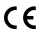 Маркировка соответствия стандартам Европейского союза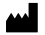 Производитель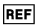 Номер заказа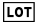 Номер партии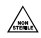 Нестерильно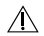 Предупреждение 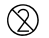 Одноразовый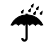 Хранить в сухом месте ПРЕДУПРЕЖДЕНИЕПри установке протеза и во время ежегодного повторного осмотра пациента необходимо проверить правильность прилегания ортопедической конструкции или ретенционных элементов. Также следует контролировать осевое расположение контактных поверхностей, поскольку избыточная осевая нагрузка может вести к ослаблению винтов и, следовательно, усталостным трещинам, при этом фрагменты могут быть проглочены или попасть в дыхательные пути. В случае извлечения абатментов для очистки необходимо использовать новые ретенционные винты во избежание ослабления и растрескивания винтов. При внутриротовом приклеивании супраструктур необходимо следить за отсутствием остатков цемента в десневой борозде, поскольку это может вести к цементиту. При внеротовом приклеивании необходимо выполнить очистку и тщательную полировку поверхности во избежание образования зубного налета.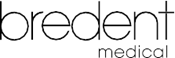 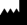 bredent medical GmbH& Co. KG Weissenhorner Str. 2 | 89250 Зенден | ГерманияТел.: +49 7309 872-600 | Факс: +49 7309 872-635www.bredent-medical.com | эл. почта: info-medical@bredent.com